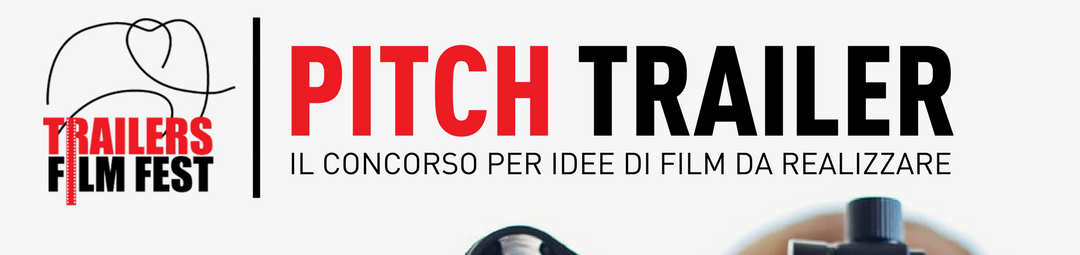 Scheda ISCRIZIONE CONCORSO PITCH TRAILER 2018    Nome     Cognome    Casa di produzione (se presente)    Titolo Pitch Trailer    Indirizzo    Città    Email    Telefono